PLATAFORMA SLANG 4/4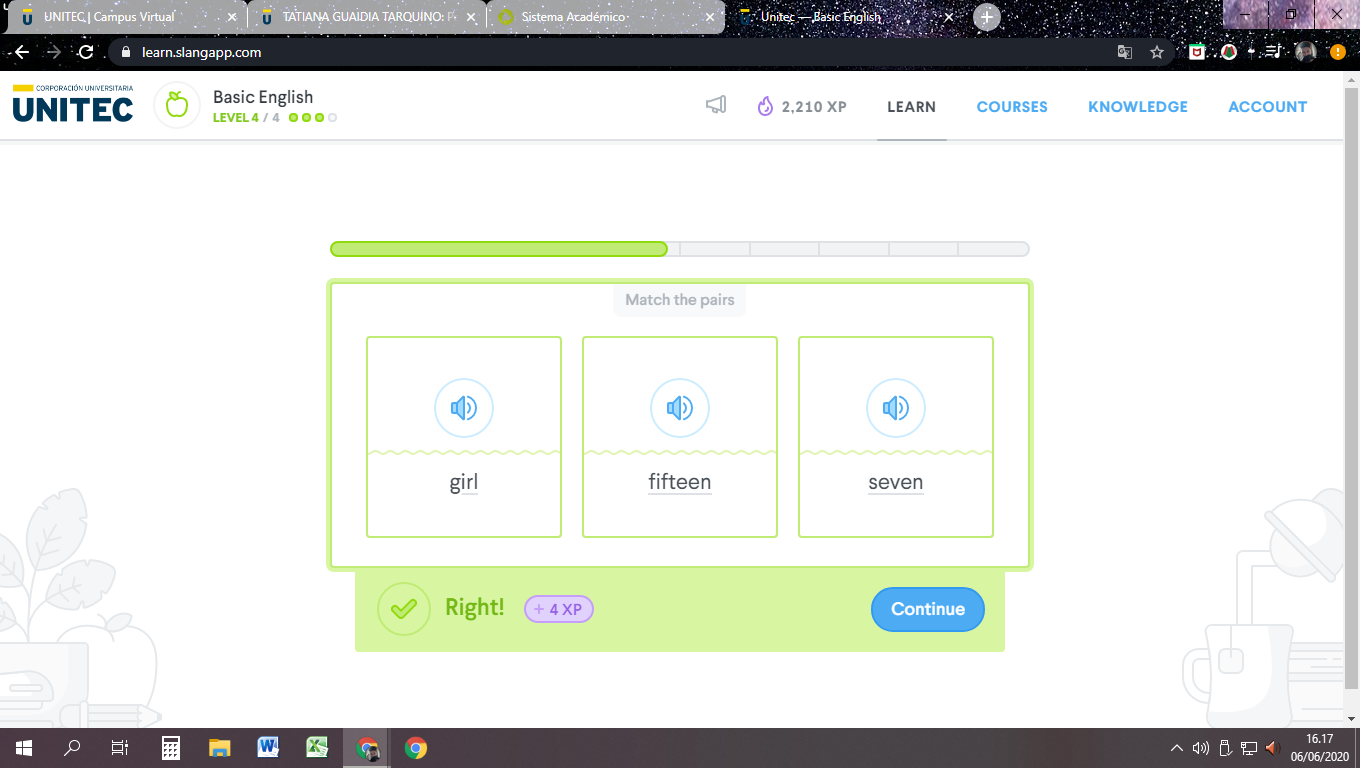 